附件2：盘州市中医医院2021年度自主招聘一览表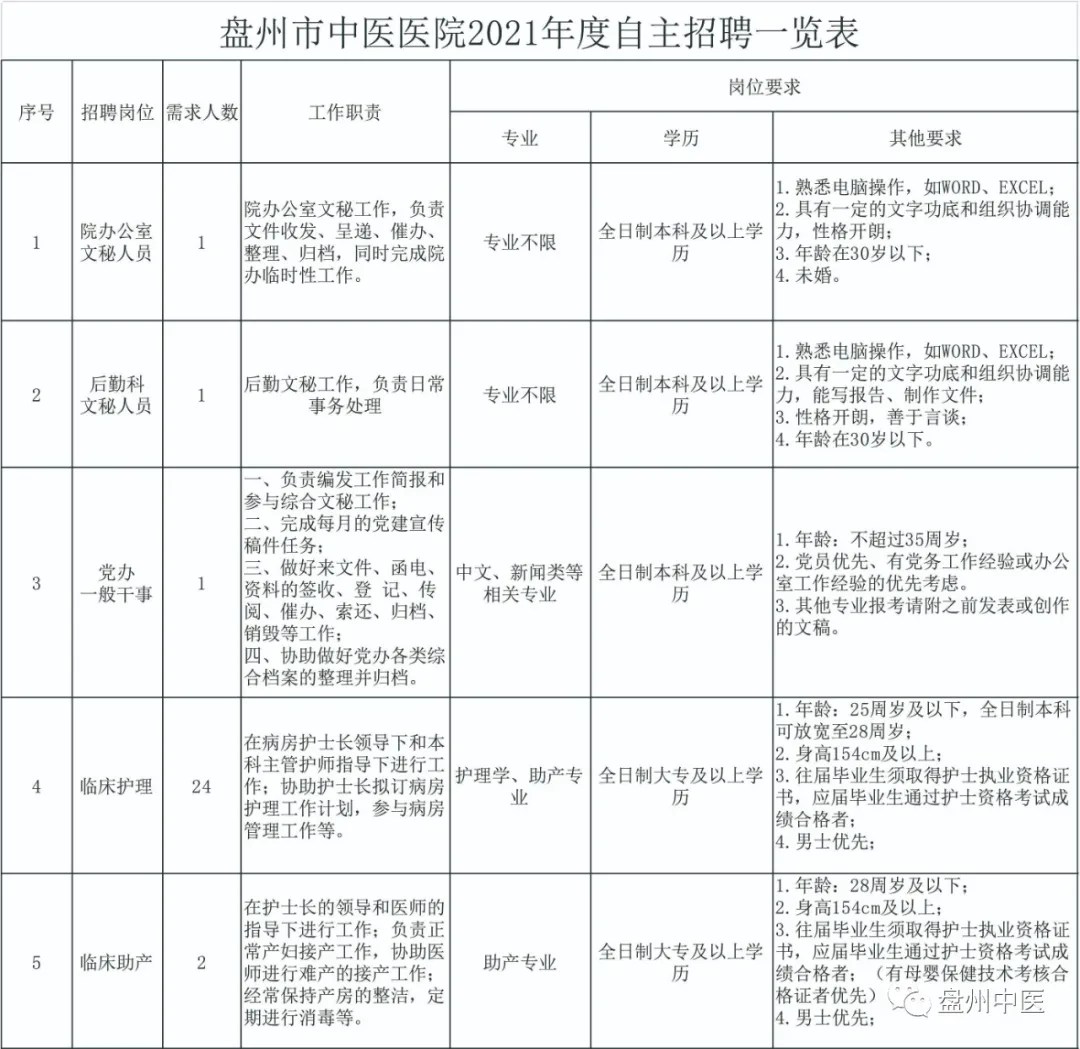 盘州市中医医院2021年编制外合同聘用人员招考报名表盘州市中医医院2021年编制外合同聘用人员招考报名表盘州市中医医院2021年编制外合同聘用人员招考报名表盘州市中医医院2021年编制外合同聘用人员招考报名表盘州市中医医院2021年编制外合同聘用人员招考报名表盘州市中医医院2021年编制外合同聘用人员招考报名表盘州市中医医院2021年编制外合同聘用人员招考报名表盘州市中医医院2021年编制外合同聘用人员招考报名表盘州市中医医院2021年编制外合同聘用人员招考报名表盘州市中医医院2021年编制外合同聘用人员招考报名表盘州市中医医院2021年编制外合同聘用人员招考报名表盘州市中医医院2021年编制外合同聘用人员招考报名表盘州市中医医院2021年编制外合同聘用人员招考报名表盘州市中医医院2021年编制外合同聘用人员招考报名表盘州市中医医院2021年编制外合同聘用人员招考报名表盘州市中医医院2021年编制外合同聘用人员招考报名表盘州市中医医院2021年编制外合同聘用人员招考报名表盘州市中医医院2021年编制外合同聘用人员招考报名表姓  名性  别性  别出生年月（  岁）出生年月（  岁）出生年月（  岁）出生年月（  岁）出生年月（  岁）照  片民  族籍  贯籍  贯出 生 地出 生 地出 生 地出 生 地出 生 地照  片政治面貌参加工作时间参加工作时间健康状况健康状况健康状况健康状况健康状况照  片专业技术资格及取得时间熟悉专业有何专长熟悉专业有何专长照  片学  历毕业院校系及专业毕业院校系及专业毕业院校系及专业学  位毕业院校系及专业毕业院校系及专业毕业院校系及专业联  系电  话电子邮箱电子邮箱通讯地址通讯地址通讯地址报考职位报考职位报考职位身份证号码身份证号码身份证号码身份证号码身份证号码身份证号码简历从高中填写至今从高中填写至今从高中填写至今从高中填写至今从高中填写至今从高中填写至今从高中填写至今从高中填写至今从高中填写至今从高中填写至今从高中填写至今从高中填写至今从高中填写至今从高中填写至今从高中填写至今从高中填写至今从高中填写至今现工作单位及职务（在编/合同聘用）现工作单位及职务（在编/合同聘用）现工作单位及职务（在编/合同聘用）现工作单位及职务（在编/合同聘用）报考人员确认签字报考人员确认签字本人已全文阅读本次《盘州市中医医院2021年招聘编外人员简章》并保证以上信息均为真实情况，若有虚假、遗漏、错误，责任自负。本人签名：代报人签名：代报人身份证号码：2021年   月   日本人已全文阅读本次《盘州市中医医院2021年招聘编外人员简章》并保证以上信息均为真实情况，若有虚假、遗漏、错误，责任自负。本人签名：代报人签名：代报人身份证号码：2021年   月   日本人已全文阅读本次《盘州市中医医院2021年招聘编外人员简章》并保证以上信息均为真实情况，若有虚假、遗漏、错误，责任自负。本人签名：代报人签名：代报人身份证号码：2021年   月   日本人已全文阅读本次《盘州市中医医院2021年招聘编外人员简章》并保证以上信息均为真实情况，若有虚假、遗漏、错误，责任自负。本人签名：代报人签名：代报人身份证号码：2021年   月   日本人已全文阅读本次《盘州市中医医院2021年招聘编外人员简章》并保证以上信息均为真实情况，若有虚假、遗漏、错误，责任自负。本人签名：代报人签名：代报人身份证号码：2021年   月   日本人已全文阅读本次《盘州市中医医院2021年招聘编外人员简章》并保证以上信息均为真实情况，若有虚假、遗漏、错误，责任自负。本人签名：代报人签名：代报人身份证号码：2021年   月   日本人已全文阅读本次《盘州市中医医院2021年招聘编外人员简章》并保证以上信息均为真实情况，若有虚假、遗漏、错误，责任自负。本人签名：代报人签名：代报人身份证号码：2021年   月   日本人已全文阅读本次《盘州市中医医院2021年招聘编外人员简章》并保证以上信息均为真实情况，若有虚假、遗漏、错误，责任自负。本人签名：代报人签名：代报人身份证号码：2021年   月   日本人已全文阅读本次《盘州市中医医院2021年招聘编外人员简章》并保证以上信息均为真实情况，若有虚假、遗漏、错误，责任自负。本人签名：代报人签名：代报人身份证号码：2021年   月   日审核人员签字审核人员签字（签名）：2021年   月   日（签名）：2021年   月   日（签名）：2021年   月   日（签名）：2021年   月   日（签名）：2021年   月   日